KENT COUNTY PUBLIC SCHOOLS“Growing a Community of Leaders”2022 TEACHER OF THE YEAR APPLICATION PROCESSNominations are now being accepted for Kent County’s 2022 Teacher of the Year (TOY) award.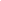 Colleagues, students, parents, administrators, community leaders, and others are encouraged to submit the name of a quality educator. Teacher of the Year nominations should be directed to the principal of each school. The name of the teacher selected from each school/building will be submitted to the Supervisor of Human Resources, chairperson of the county-wide award process, by January 29, 2022. The county-wide committee is made up of the current Teacher of the Year, the current Support Employee of the Year, a parent, the Supervisor of Human Resources, and two community members. The committee interviews the nominees from each school before making their final selection. The winners will be announced at the Kent County Public Schools Teacher and Support Employee of the Year Banquet in the spring. 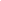 Teacher of the Year nominees must be full-time classroom teachers that spend the majority of their time teaching. Nominees must have completed, prior to their nomination, a minimum of five years teaching (and at least two years in Kent County). The selected teacher must remain in a teaching position during his or her full award year (i.e., May to May of the following year). The selected Teacher of the Year is expected to participate in the Teacher of the Year Awards Gala in October as well as other activities.Any Teacher nominee that has been awarded must wait a minimum of 3 years (2019) before they can be nominated again.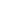 Any member of the community can nominate a teacher. The Teacher of the Year for Kent County is honored at the statewide awards ceremony in October. The Teacher of the Year is also recognized in state and local media coverage. He/she attends a meeting of the Maryland Board of Education and a lunch sponsored by the Maryland Business Roundtable Foundation. The teacher may also be asked to serve on various state committees throughout the coming year. Please tell your school principal/building supervisor why you feel your nominee is a “model” staff member. Use specific examples of her/his impact on students, other teachers, and the community. Questions? Please call Dan Hushion, Supervisor of Human Resources at 410-778-7135 or Mirelle Kraus, Human Resources Secretary at 410-778-7140. 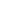 